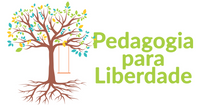 ATIVIDADE AVALIATIVAATIVIDADE AVALIATIVAATIVIDADE AVALIATIVAATIVIDADE AVALIATIVAATIVIDADE AVALIATIVANome:Turma e Cidade:Turma e Cidade:Referente ao módulo:(número do módulo e tema)Referente ao módulo:(número do módulo e tema)Referente ao módulo:(número do módulo e tema)Texto (s) Trabalhado (s):Texto (s) Trabalhado (s):Texto (s) Trabalhado (s):Texto (s) Trabalhado (s):Texto (s) Trabalhado (s):Valor: 100 pts.    Nota: